JUDUL ARTIKEL → (14 pts, Cetak Tebal, Huruf Kapital, Spasi satu )Nama Penulis1Nama Penulis2Nama Penulis3...dst → (11 pts)1Instansi Asal (Prodi, Jurusan, Fakultas, Universitas)-Alamat (Ket.: jika ada) → (10 pts)2Instansi Asal (Prodi, Jurusan, Fakultas, Universitas)-Alamat (Ket.: jika ada) → (10 pts)E-mail: ...@....com (email koresponden). No. HP yg dpt dihubungi→ (10 pts)Abstract: Please write the abstract in English and or in Bahasa Indonesia with length 75 – 150 words. Abstract contains about: the purpose and scope of the study; the method used; a summary of results; conclusion. These instructions give you guidelines for preparing papers for Sekolah Dasar: Kajian Teori dan Praktik Pendidikan. Use this document as a template if you are using Microsoft Word. Otherwise, use this document as an instruction set. Define all symbols used in the abstract. Do not cite references in the abstract. Do not delete the blank line immediately above the abstract; it sets the footnote at the bottom of this column.→Abstract (10 pts)Keywords: Put 3-5 your keywords here; keywords written in lower case and separated by semicolonAbstrak: Tuliskan abstrak dalam Bahasa Inggris dan atau Bahasa Indonesia sepanjang 75 – 150 kata. Abstrak berisi tentang: tujuan dan ruang lingkup penelitian; metode yang digunakan; ringkasan hasil; simpulan. Dokumen ini merupakan format panduan bagi penulis untuk menulis makalah yang siap dipublikasikan dalam jurnal. Para penulis harus mengikuti petunjuk yang diberikan dalam panduan ini. Anda dapat menggunakan dokumen ini baik sebagai petunjuk penulisan dan sebagai template di mana Anda dapat mengetik teks Anda sendiri. →Abstrak (10 pts)Kata kunci: Letakkan 3-5 kata kunci Anda di sini; kata kunci ditulis dalam huruf kecil dan dipisahkan dengan tanda titik komaNote: Artikel dapat ditulis dalam full bahasa Indonesia atau bahasa InggrisPENDAHULUAN → Heading Level 1 (11 pts)Pendahuluan harus berisi (secara berurutan) latar belakang umum, kajian literatur terdahulu (state of the art) sebagai dasar pernyataan kebaruan ilmiah dari artikel, pernyataan kebaruan ilmiah, dan permasalahan penelitian atau hipotesis. Di bagian akhir pendahuluan harus dituliskan tujuan kajian artikel tersebut. Di dalam format artikel ilmiah tidak diperkenankan adanya tinjauan pustaka sebagaimana di laporan penelitian, tetapi diwujudkan dalam bentuk kajian literatur terdahulu (state of the art) untuk menunjukkan kebaruan ilmiah artikel tersebut. Dokumen ini adalah template. Sebuah salinan elektronik yang dapat diunduh dari situs web sekolah dasar: kajian teori dan praktik pendidikan. Untuk pertanyaan atas kertas panduan, silakan hubungi panitia publikasi jurnal seperti yang ditunjukkan pada situs web. Cara paling mudah untuk memenuhi persyaratan format penulisan adalah dengan menggu-nakan dokumen ini sebagai template. Kemudian ketikkan teks Anda ke dalamnya.Ukuran kertas harus sesuai dengan ukuran halaman A4, yaitu lebar 210 mm (8,27") dan panjang 297 mm (11,69"). Batas margin ditetapkan sebagai berikut.Atas 	= 30 mm Bawah 	= 30 mm Kiri 	= Kanan = 28 mm Sistematika penulisan artikel hasil pemikiran: ▪ judul ▪ nama penulis (tanpa gelar akademik), nama dan alamat institusi, alamat rumah, telepon/hp, dan alamat e-mail ▪ abstrak (75 -150 kata) ▪ kata-kata kunci (paling banyak lima kata) ▪ pendahuluan (tanpa judul) berisi latar belakang dan tujuan atau ruang lingkup tulisan ▪ bahasan utama (dapat dibagi ke dalam beberapa sub-bagian) ▪ penutup (berisi simpulan dan saran) ▪ daftar rujukan minimal 80% terbitan 10 tahun terakhir diutamakan dari jurnal ilmiah bereputasi dan hanya memuat sumber-sumber yang dirujuk.METODE→ Heading Level 1 (11 pts)Bagian metode berisi tentang rancangan penelitian, subjek penelitian, instrumen, prosedur pengumpulan data, dan analisis data yang dipaparkan dalam bentuk paragraf.Paragraf harus teratur. Semua paragraf harus ditulis menggunakan aligment justified, yaitu sama-sama rata kiri dan dan rata kanan.Seluruh dokumen harus menggunakan jenis huruf Times New Roman atau Times font. Jenis font lain dapat digunakan jika diperlukan untuk tujuan khusus. Fitur ukuran font dapat dilihat pada Tabel 1.Heading sebaiknya tidak lebih dari 3 tingkat. Semua heading harus dalam font 11 pt. Berikut tata cara penulisan heading:Heading Level 1: Heading level 1 harus huruf kapital semua, cetak tebal, dan rata kiri.. Heading Level 2: Heading level 2 harus diawali huruf kapital, cetak tebal, dan rata kiri. Heading Level-3: Heading level 3 harus diawali huruf kapital, cetak tebal, miring (italic), dan rata kiri. Sebagai contoh, Heading 3.Heading Level-4: Heading level-4 harus diawali huruf kapital, miring (italic), dan dinomori dengan angka Arab diikuti dengan tanda kurung kanan. Sebagai contoh, (1) Heading 4Grafik dan tabel harus terletak di tengah (centered). Setiap tabel atau gambar harus diposisi-kan di bagian atas atau di bagian bawah halaman. Pemuatan tabel atau gambar harus disebutkan di dalam kalimat. teks dalam tabel menggunakan single spaced atau spasi 1Grafik diperbolehkan berwarna. Gunakan pewarnaan padat yang kontras baik untuk tampilan di layar komputer, maupun untuk hasil cetak yang berwarna hitam putih, seperti tampak pada Gambar. 1.Gambar. 2 menunjukkan contoh sebuah gambar dengan resolusi rendah yang kurang sesuai ketentuan, sedangkan Gambar. 3 menunjukkan contoh dari sebuah gambar dengan resolusi yang memadai. Periksa bahwa resolusi gambar cukup untuk mengungkapkan rincian penting pada gambar.Tabel 1. Ukuran Font untuk MakalahHASIL DAN PEMBAHASANBagian hasil berisi temuan penelitian yang didapatkan dari data penelitian dan berkaitan dengan hipotesis.Harap periksa semua gambar dalam jurnal anda, baik di layar, maupun hasil versi cetak. Ketika memeriksa gambar versi cetak, pastikan bahwa: (1) warna mempunyai kontras yang cukup, (2) gambar cukup jelas, (3) semua label pada gambar dapat dibaca.Gambar diberi nomor dengan menggunakan angka Arab. Keterangan gambar harus dalam font biasa ukuran 10 pt. Keterangan gambar dalam satu baris (misalnya Gambar. 2) diletakkan di tengah (center), sedangkan keterangan multi-baris harus dirata kiri. Keterangan gambar dengan nomor gambar harus ditempatkan setelah gambar terkait.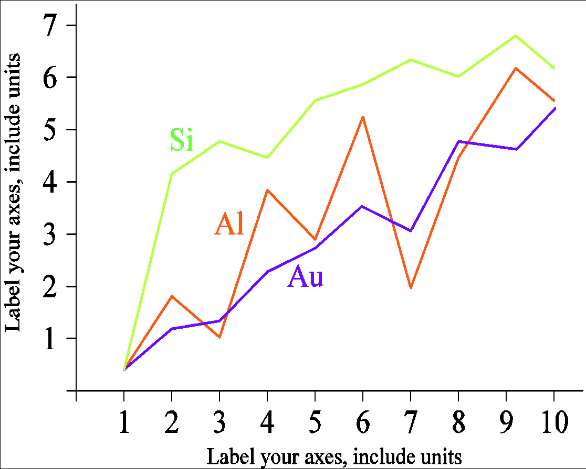 Gambar 1. Contoh Grafik Garis Menggunakan Warna yang KontrasHeading 2Tabel diberi nomor menggunakan arab. Keterangan tabel diletakkan di kiri (left) dan dalam font biasa berukuran 10 pts. Heading 3Nomor halaman, header dan footer tidak dipakai. Semua hypertext link dan bagian book-mark akan dihapus. Jika paper perlu merujuk ke alamat email atau URL di artikel, alamat atau URL lengkap harus diketik dengan font biasa.Persamaan secara berurutan diikuti dengan penomoran angka dalam tanda kurung dengan margin rata kanan, seperti dalam (1). Gunakan equation editor untuk membuat persamaan. Beri spasi tab dan tulis nomor persamaan dalam tanda kurung. Untuk membuat persamaan Anda lebih rapat, gunakan tanda garis miring (/), fungsi pangkat, atau pangkat yang tepat. Gunakan tanda kurung untuk menghindari kerancuan dalam pemberian angka pecahan. Jelaskan persamaan saat berada dalam bagian dari kalimat, seperti berikut:  (1)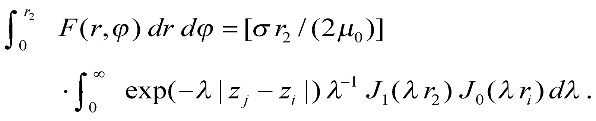 Pastikan bahwa simbol-simbol di dalam persamaan telah didefinisikan sebelum persamaan atau langsung mengikuti setelah persamaan muncul. Simbol diketik dengan huruf miring (T mengacu pada suhu, tetapi T merupakan satuan Tesla). Mengacu pada “(1)”, bukan “Pers. (1)” atau “persamaan (1) “, kecuali pada awal kalimat: “Persamaan (1) merupakan …”.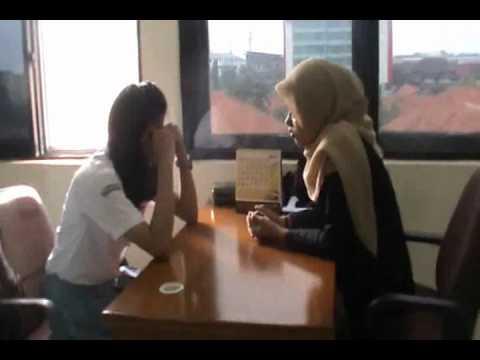 Gambar 2. Contoh Gambar dengan Resolusi Kurang 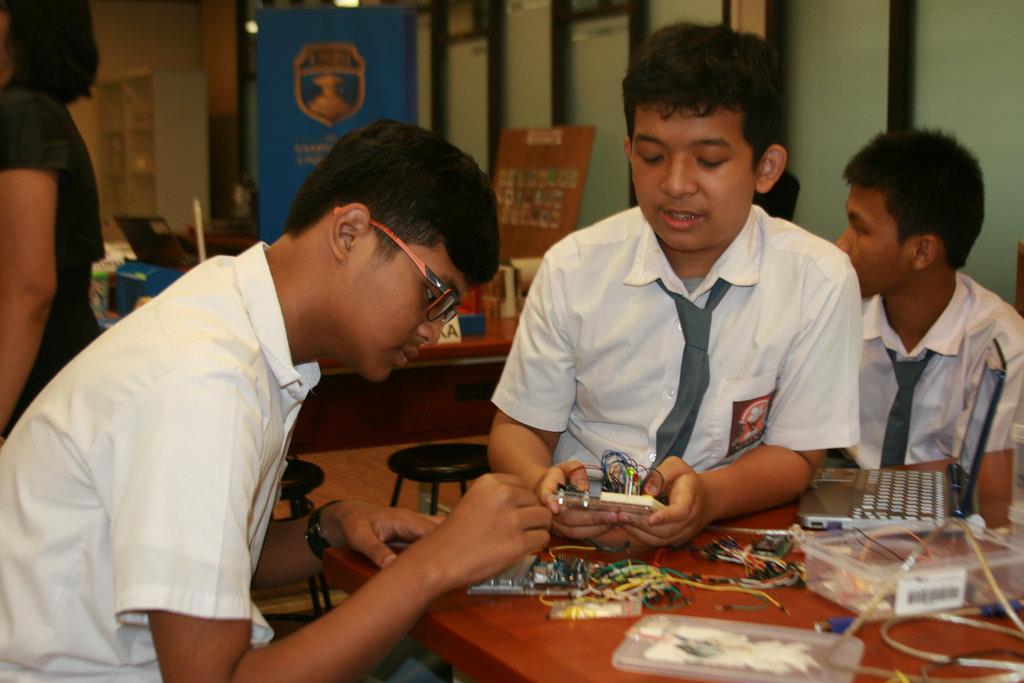 Gambar 3.  Contoh Gambar dengan Resolusi CukupBagian pembahasan penelitian berisi diskusi hasil penelitian dan pembandingan dengan teori dan atau penelitian sejenis. Judul pada bagian referensi tidak boleh bernomor. Semua item/butir referensi berukuran font 11 pt. Perujukan dan pengutipan menggunakan style APA 6th edition. SIMPULAN DAN SARANSimpulanBagian simpulan jawaban atas hipotesis, tujuan penelitian dan temuan penelitian serta saran terkait ide lebih lanjut dari penelitian. Simpulan disajikan dalam bentuk paragrafSaranSemua rujukan-rujukan yang diacu di dalam teks artikel harus didaftarkan dibagian Daftar Pustaka. Penulisan daftar pustaka (bibliography) dan kutipan (citation) dengan style APA 7th edition disarankan menggunakan aplikasi Reference Manager seperti Mendeley atau Zotero. DAFTAR RUJUKANKutipan dan Referensi ditulis sesuai dengan gaya edisi ke-7 APA (American Psychological Association). Referensi harus ditulis berdasarkan urutan abjad dan kronologis. Diwajibkan menggunakan aplikasi manajer referensi seperti Mendeley, EndNote, atau Zotero. Di bawah ini adalah contoh Referensi yang ditulis sesuai dengan gaya edisi APA ke-7. Daftar rujukan diurut secara alfabetis dan disusun dengan sistematika seperti contoh berikut. 
Buku: Germer, C. K. (2009). The mindful path to self-compassion: Freeing yourself from destructive thoughts and emotions. The Guilford Press.Buku dengan editor:Orem, D. E. (2005). Part one: Dorothea E. Orem's self-care deficit theory. In M. E. Parker's (Ed.), Nursing theories and nursing practice (2nd ed., pp. 141-159). F. A. Davis Company. e-Book: Parker, M. E. (2005). Nursing theories and nursing practice (2nd ed.). F. A. Davis Company.Artikel JurnalHerbst-Damm, K. L., & Kulik, J. A. (2005). Volunteer support, marital status, and the survival of terminally ill patients. Health Psychology, 24(2), 225-229. https://doi.org/10.1037/0278-6133.24.2.225Link di Youtube:So Yummy. (2019, August 9). How to decorate pies. [Video]. YouTube. https://www.youtube.com/watch?v=VtKNrd-6PwgArtikel di koran atau majalah (Online):Neeley, O. (2019, November 24). County DSS report shows effective service. The Wilson Times. http://wilsontimes.com/stories/county-dss-report-shows-effective-service,195618Dokumen Pemerintah: United States Government Accountability Office. (2008). Young adults with serious mental illness: Some states and federal agencies are taking steps to address their transition challenges (GAO-09-678). https://www.gao.gov/assets/280/277167.pdf Dokumen Lembaga (Online):Centers for Disease Control and Prevention. (2019, November 25). Chicken and food poisoning. https://www.cdc.gov/foodsafety/chicken.htmlWebsite:Mettler, L. (2018, March 20). Should you wash raw chicken? CDC posts serious reminder about food poisoning. Today. https://tinyurl.com/y7zbwbopSkripsi, Tesis, Disertasi dan Laporan Penelitian (Cetak):Akatdianto, A. (2012). Penerapan strategi course review hooray dalam pembelajaran matematika pada bangun datar untuk meningkatkan tanggung jawab dan prestasi belajar (PTK Siswa Kelas VII Semester II di SMP Negeri 3 Sawit Boyolali) [Disertasi]. Universitas Muhammadiyah Surakarta.Skripsi, Tesis, Disertasi dan Laporan Penelitian (Online):Mann, D. L. (2010). Vision and expertise for interceptive actions in sport (Doctoral dissertation, The University of New South Wales, Sydney, Australia). Retrieved from http://handle.unsw.edu.au/1959.4/44704Artikel pada Konferensi/Seminar (Cetak): Nuraini, N. L. S., Qihua, S., Venatius, A. S., Slamet, T. I., & Cholifah, P. S. (2020). Distance learning strategy in covid-19 pandemic for primary schools. International Webinar Series-Educational Revolution in Post Covid Era, 107–116.Artikel pada Konferensi/Seminar (Online): Mursalin, M., Nuraini, N. L. S., Purnomo, H., Damayanti, N. W., Kristanti, D., Rohim, A., Widyastuti, R., Wulandari, Y. O., Saleh, H., Mayangsari, S. N., Fonna, M., Rohantizani, R., Muhammad, I., Nufus, H., Sulastri, R., Amalia, R., Nuraina, N., & Muliana, M. (2018). The development of algebra teaching materials to foster students’ creative thinking skills in higher education. Journal of Physics: Conference Series, 1088, 012101. https://doi.org/10.1088/1742-6596/1088/1/012101Sistematika artikel hasil penelitian: ▪ judul ▪ nama penulis (tanpa gelar akademik), nama dan alamat institusi, alamat rumah, telepon/hp, dan alamat e-mail ▪ abstrak berisi latar belakang, tujuan, metode, dan hasil (75 - 150 kata) ▪ kata-kata kunci (paling banyak lima kata) ▪ pendahuluan (tanpa judul) berisi latar belakang, sedikit tinjauan pustaka, dan tujuan penelitian ▪ metode ▪ hasil ▪ pembahasan ▪ simpulan dan saran ▪ daftar rujukan minimal 80% terbitan 10 tahun terakhir diutamakan dari jurnal ilmiah bereputasi dan hanya memuat sumber-sumber yang dirujuk Ukuran FontUkuran FontUkuran FontTampilan (dalam Time New Roman atau Times)Tampilan (dalam Time New Roman atau Times)Tampilan (dalam Time New Roman atau Times)Tampilan (dalam Time New Roman atau Times)Tampilan (dalam Time New Roman atau Times)Biasa (Regular)Biasa (Regular)Biasa (Regular)Biasa (Regular)Tebal (Bold)Tebal (Bold)Miring (Italic)99Keterangan tabel (dalam Small Caps),Keterangan gambar, item referensiKeterangan tabel (dalam Small Caps),Keterangan gambar, item referensiitem referensi (partial)item referensi (partial)1010Author email address (in Courier),cell in a tableAuthor email address (in Courier),cell in a tableisi intisariisi intisariheading abstrak (also in Bold)heading abstrak (also in Bold)1111Heading level 1 (in Small Caps),paragraphHeading level 1 (in Small Caps),paragraphheading level 2,heading level-3, affiliasi penulisheading level 2,heading level-3, affiliasi penulis1111Nama pengarangNama pengarang1414JudulJudul